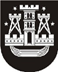 KLAIPĖDOS MIESTO SAVIVALDYBĖS TARYBASPRENDIMASDĖL KLAIPĖDOS MIESTO SAVIVALDYBĖS TARYBOS 2015 M. GRUODŽIO 22 D. SPRENDIMO NR. T2-334 „DĖL KLAIPĖDOS MIESTO KAPINIŲ STATUSO“ PAKEITIMO2021 m. balandžio 29 d. Nr. T2-89KlaipėdaVadovaudamasi Lietuvos Respublikos vietos savivaldos įstatymo 6 straipsnio 1 dalies 41 punktu, 18 straipsnio 1 dalimi, Kapinių tvarkymo taisyklėmis, patvirtintomis Lietuvos Respublikos Vyriausybės 2008 m. balandžio 19 d. nutarimu Nr. 1207 „Dėl Lietuvos Respublikos žmonių palaikų laidojimo įstatymo įgyvendinamųjų teisės aktų patvirtinimo“ ir Leidimų laidoti išdavimo, laidojimo ir Klaipėdos miesto viešųjų kapinių lankymo tvarkos aprašu, patvirtintu Klaipėdos miesto savivaldybės tarybos 2017 m. lapkričio 23 d. sprendimu Nr. T2-315 „Dėl Leidimų laidoti išdavimo, laidojimo ir Klaipėdos miesto viešųjų kapinių lankymo tvarkos aprašo ir Netvarkomų kapaviečių pripažinimo neprižiūrimomis ir kapavietės indentifikavimo komisijos nuostatų patvirtinimo“, Klaipėdos miesto savivaldybės taryba nusprendžia:1. Pakeisti Klaipėdos miesto savivaldybės tarybos 2015 m. gruodžio 22 d. sprendimą Nr. T2-334 „Dėl Klaipėdos miesto kapinių statuso“:1.1. pripažinti netekusiu galios 2.14 papunktį; 1.2. buvusius 2.15 ir 2.16 papunkčius laikyti atitinkamai 2.14 ir 2.15 papunkčiais;1.3. pripažinti netekusiais galios 2.17 ir 2.18 papunkčius;1.4. buvusius 2.19–2.22  papunkčius laikyti atitinkamai 2.16–2.19 papunkčiais;1.5. papildyti 2.20 papunkčiu:„2.20. Smeltės senosioms kapinėms;“;1.6. papildyti 2.21 papunkčiu:„2.21. Klaipėdos senųjų kapinių, vadinamų Kopgalio kapinėmis, komplekso senosioms kapinėms;“;1.7. papildyti 2.22 papunkčiu:„2.22. Vokiečių karių kapinėms;“;1.8. papildyti 2.23 papunkčiu:„2.23. Antrojo pasaulinio karo Sovietų Sąjungos karių palaidojimo vietai.“;1.9. pripažinti netekusiu galios 3 punktą;1.10. buvusius 4 ir 5 punktus laikyti atitinkamai 3 ir 4 punktais. 2. Skelbti šį sprendimą Teisės aktų registre ir Klaipėdos miesto savivaldybės interneto svetainėje.Savivaldybės merasVytautas Grubliauskas